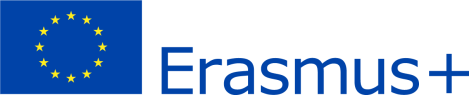 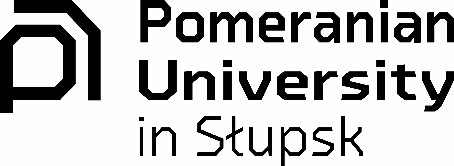 ERASMUS+ APPLICATION FORMSTUDENT’S PERSONAL DATASENDING INSTITUTIONPARTNER INSTITUTION APPLYING FORApplicant:						Institutional Erasmus Coordinator:Signature: 						Signature:Date:							Date:Photo3,5 x 4,5 cmFirst name(s):Family name:Date of birth:Place of birth:Mother’s name and surname:Father’s name and surname:Passport/ID no.:Date of expiry:Nationality:Address:Street: House no:                                           Flat no: Postal code:                                      City: 
State/Province:                                Country:Phone no.:E-mail:Full name of the Institution:Department:Field of study:Level of study:Bachelor     Master    Year of study: (in 2023/2024) Bachelor:   1     2    3  Master:      1     2 Have you ever studied abroad?Yes    No    If so, when and where?Academic Year:Name of institution: Country: Erasmus+ Contact person:Name:Surname:E-mail:Phone:Period of study at the Partner Institution:Fall           Spring            Full academic yearMother tongue:Language(s) of instruction at home institution:Language skills:PolishEnglish…………None/A1/A2/B1/B2/C1/C2Name of Host Institution:Pomeranian University in Słupsk(Akademia Pomorska w Słupsku)Erasmus code:PL SLUPSK01Address:Biuro ds. Rozwoju i Współpracy64 Bohaterów Westerplatte Str. 76-200 Słupsk,  PolandPhone: +48 59 84 05 929  E-mail:  programy.eu@apsl.edu.pl